Lakeview Middle2018 JV Football Schedule DATE			Opponent		Location		Aug 11	      		Play Day			Home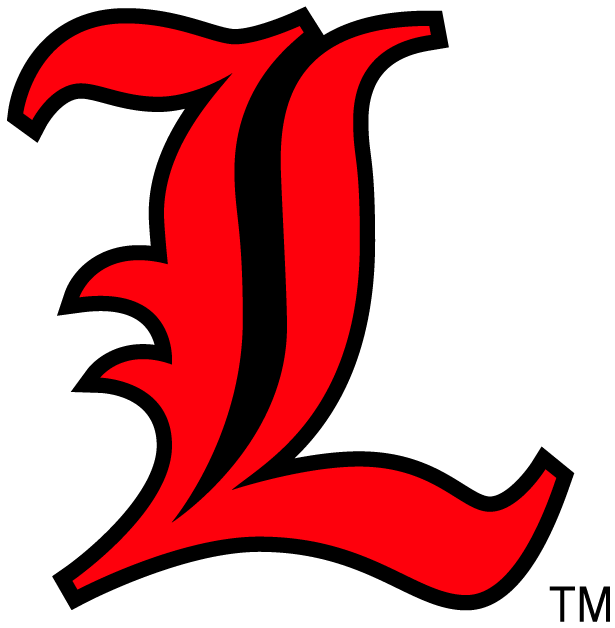 Aug 16 			League Jamboree	RinggoldAug 23 			Lafayette			HomeAug 30			Ringgold			RinggoldSept 6			Gordon Lee			HomeSept 13			Rossville 			RossvilleSept 18			Chatt Valley		HomeSept 25			Heritage 			HomeOct 4			Dade 				Dade(5:00)Notes: Unless the JV team is scheduled to play on separate day or otherwise indicated, all games will start at 4:30 with Varsity and JV playing immediately afterwards.